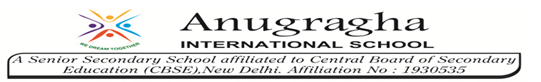 GRADE IENGLISHDAILY PRACTICE PAPER2019-2020PRE-MID TERMCONCEPT BASED WORKSHEETObjective: Identify the sounds:Q1.Complete the following words:r__d                      			6. d___yp__ay     	      			7. P___nc__y                     			8. gr__ __ntr__ __                 			9. ha__ __ys__ n                    			10.S___tQ2.Now read and spell out the words loud:DATE:  							TEACHER’S SIGN:CREATE AND INNOVATEObjective: To improve the vocabularyQ1.Make small words using the letters of given word  ‘caterpillar’E.g.,  :  cat1................................. ................................2................................. ................................3.................................................................4.................................................................5.................................................................Q2.Rearrange the letters in correct order to make a word:1.der __________2.nsu __________3.yrc___________4.yad___________5.eert___________DATE:  							TEACHER’S SIGN:                               HEARING AND LISTENINGObjective: Identify the sounds and the reactionRhyming words with the same end sound.Eg.cat and batQ1.Underline the word on the right that rhymes with the word on the left:Q2. Make a faces for the following questions:For example:   			I buy a bicycle   -1.My mom bake me a cake  -2.Ram fell down in the park -3.I won the game-4.Ragu scold Banu -DATE:  							TEACHER’S SIGN:VISUAL STIMULUS BASEDObjective: To improve the visual and reading vocabularyQ1. See the pictures and  read the names:Q2. Now read and spell out of these words loud:DATE:  							TEACHER’S SIGN:CONCEPT BASED WORKSHEETObjective: To improve visual skill and writing skillI. MATHCH THE OPPOSITES:Day 					×     cryLaugh					×     short		Happy				×     night		Long					×     stand		Sit					×     sadII. CHOOSE IT:I have a tree__________ (green/ red).My house is__________(blue/red).A _______ child am I (sad/happy).I hardly ever______(laugh/cry).When all my_______ is done (sleep/play).III.MATCH THE FOLLOWING:							Happy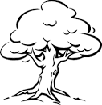 							Cry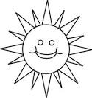 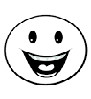 								Tree							Sun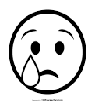 DATE:  							TEACHER’S SIGN:CREATIVE BASED WORKSHEETObjective: To improve small hand developmentCOLOUR THE PICTURE DAY TIME: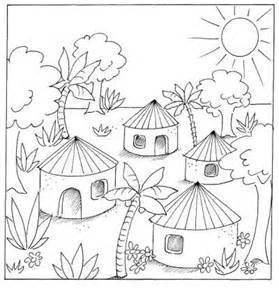 House 			- 			Red Sun 				- 			YellowTree 				- 			greenDATE:  							TEACHER’S SIGN:CONCEPT BASED WORKSHEETObjective: To improve the witting skillI.WRITE THE ANSWER:Name the three little pigs?Ans: ______________________________________________ Who lived in a straw house?    Ans:______________________________________________Who lived in a sticks house?Ans: ______________________________________________      Who lived in a bricks house?Ans: ______________________________________________    Which animal blow the pigs house?Ans: ______________________________________________ Whose house was very strong?Ans: ______________________________________________DATE:  							TEACHER’S SIGN:VISUAL BASED WORKSHEETObjective: Thinking skillI.MATCH THE ANIMALS:Dog					-			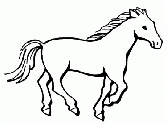 Rabbit				-			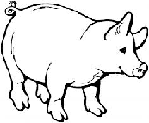 Monkey				-			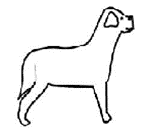 Cow					-			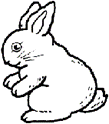 Pig 					-			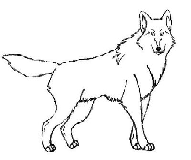 Horse					-			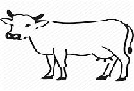      7)       Wolf                           		-                                        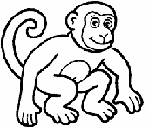 DATE:  							TEACHER’S SIGN:VISUAL STIMULUS BASED Objective: To improve the thinking skill by way of matching animals and their babiesMATCH THE FOLLOWING:1]										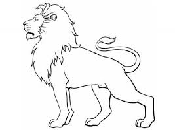 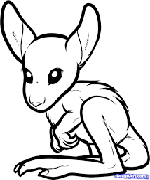 2]									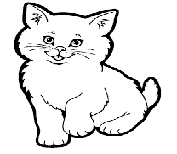 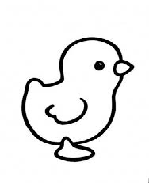 3] 								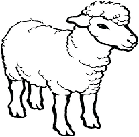 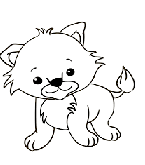 4]											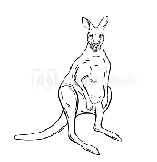 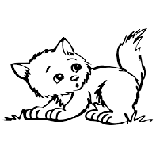 5]									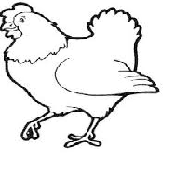 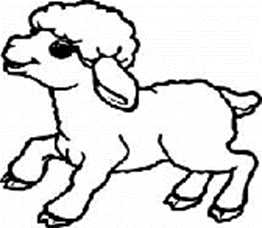 DATE:  							TEACHER’S SIGN:NOUN FINDERObjective: To know about nounCircle each noun:- the         			big       		Tom      		bus        	doorcat         			 stick     		ate      		win        	thison          			child     		apple    		mom      	penrug          			go         		is         		one        	howdog         			bike      		sun      		desk       	roomfind         			are        		it         		red          	megoat       			eat        		boy       		lamp       	parrotlion         			tree      		moon     		star         	wasgirl        			monkey   		box       		up           	atmake     			fast        		water    		pencil     	skydance     			snow     		bottle     		John     	RamDATE:  							TEACHER’S SIGN:APPLICATION  BASED WORKSHEETObjective:To  improve the grammar skillA.Circle the noun(s) in each sentence. Nouns are a person, a place or a thing.1. An apple a day keeps the doctor away. 2. Nick plays with his little brother. 3. The sun rises in the east. 4. Billy went to the store to buy candy. 5. Drinking milk is good for you. B.Complete the word grids given below. Take help from the pictures.1.                  Across   					Down   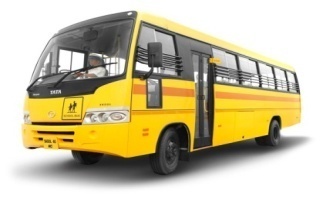 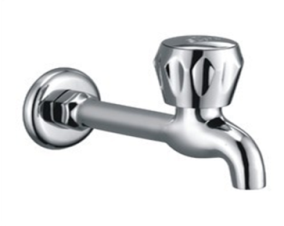 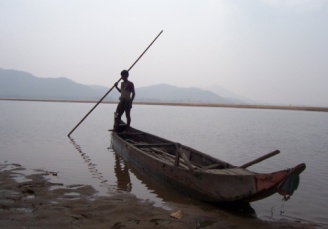 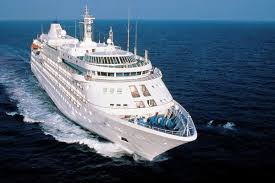 2.Across             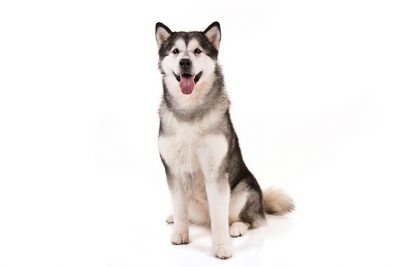 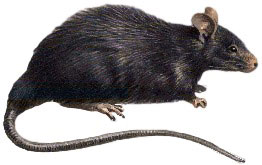 Down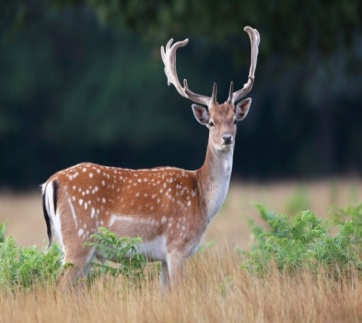 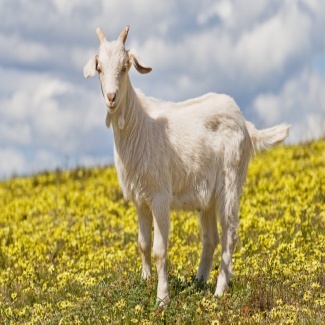 DATE:  							TEACHER’S SIGN:APPLICATION  BASED WORKSHEETObjective: To  improve the communication skillI.Think and write - Write the naming words.Things     	mango     	_______________________________Places     	river          	_______________________________Persons  	beggar     	_______________________________Animals  	tiger          	________________________________Birds       	pigeon     	________________________________II. Circle the correct answers.1. banana 			–		 fruit/animal2. actor 			– 		thing/person3. cow 			– 		thing/animal4. school 			– 		place/person5. pen 			– 		thing/placeIII. Circle the animals and birds with blue. Circle the things with red.Goat          		parrot     			pencil     		bedBear          		soap       			board     		duckShirt           		doll         			fan          		fishLion           		monkey  			lamp     		toyDATE:  							TEACHER’S SIGN:CREATIVE BASED WORKSHEETObjective: Free-hand Drawing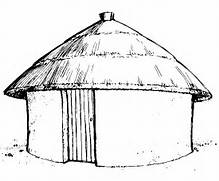 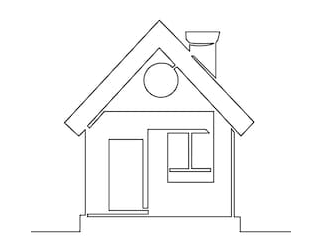 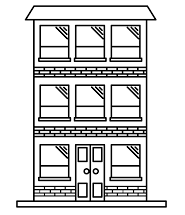 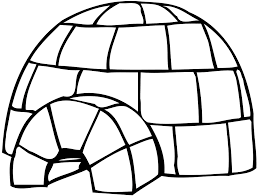 DATE:  							TEACHER’S SIGN:S.NODATECONTENTREMARKSTEACHERSIGNATURE123456789101112PLAYDANCEWRITESINGSWIMCLIMBEATREADPLAYDANCEWRITESINGSWIMCLIMBEATREADPLAYDANCEWRITESINGSWIMCLIMBEATREADPLAYDANCEWRITESINGSWIMCLIMBEATREADredbedbadmatSuntenmengunCrybaydryToytreefreegheefleesittenbittin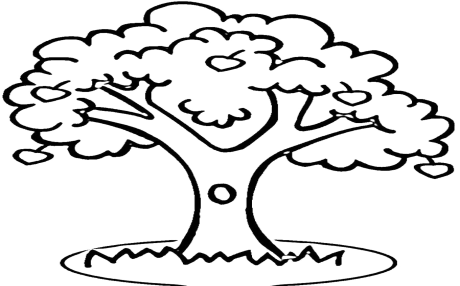 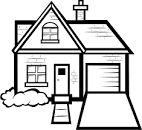 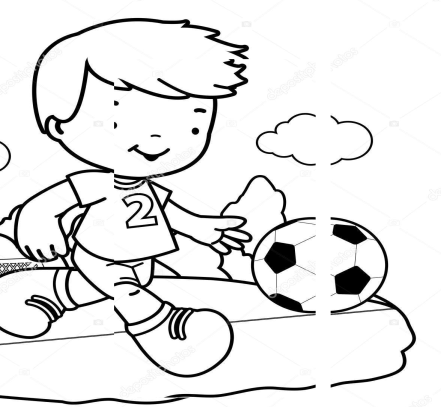    TREE                                                HOUSE                                 PLAY        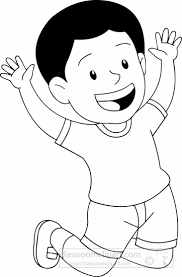 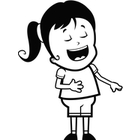                        CHILD                                      LAUGHCryhappyredgreenhouse    B   S    T  PDGRT